Montana Nursery and Landscape Association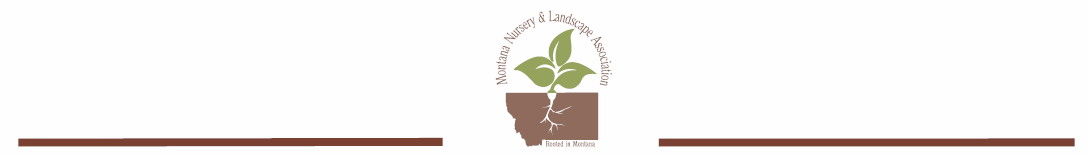 MEMBER PROFILE FORMMNLA Members can submit a profile to be featured in the quarterly membership newsletter, The Leaflet, posted on our website, www.plantingmontana.com, and shared through email and/or social media channels. It is a great way to get the word out about a new company, changes in your company or management, or to communicate an untold story. You can fill out this form and email it to us at info@plantingmontana.com.  Pictures make a great addition to your profile. Please send them to the email address above. Your profile will be featured at the next possible opportunity. We look forward to receiving your profile!Company ContactCompany Name 											Contact Person 											Office Phone 					  Mobile Phone 					E-mail Address: 						Website: 				Company ProfileBusiness Location(s): 										Year your Company was Founded: 			What is your current client mix (approximate percentages – total should add up to 100%)Residential 		Commercial 		What services do you offer?Design/Build 						8)    Snow & Ice Management 		Bid/Build 						9)    Nursery Production 			Lawn Care 						10)  Retail Nursery 			Tree Care 						11)  Wholesale Nursery 			Maintenance 					12)  Supplier 				Irrigation 						13)  Equipment Dealer 			Landscape Design 					14)  Other 				Description of Other 										 How many individuals does your company currently employ in the following two categories?Seasonal  		Full Year  		Description of CompanyDescribe your business operation 																																																									How did you get started in your business? 																																What specialized equipment do you use that you recommend to MNLA Members? 																																							What’s the strangest/funniest/most inspiring/most exceptional thing that has ever happened to you or one of your employees on a job?  																																													 Other information 																																														Please send your completed profile (attach additional pages as necessary) to the address at the bottom of this page, or email to:  info@plantingmontana.com with your digital photographs. 